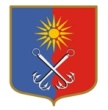 КИРОВСКИЙ МУНИЦИПАЛЬНЫЙ РАЙОНЛЕНИНГРАДСКОЙ ОБЛАСТИАДМИНИСТРАЦИЯОТРАДНЕНСКОГО ГОРОДСКОГО ПОСЕЛЕНИЯП О С Т А Н О В Л Е Н И Еот «07» апреля 2023 года № 176О мерах по предупреждению пожаров в весенне - летний пожароопасный период 2023 года и укреплении пожарной безопасности в жилищном фонде, учреждениях и на объектах различных форм собственности, садоводческих некоммерческих товариществах, гаражных кооперативах и товариществах на территории МО «Город Отрадное»В целях подготовки к пожароопасному периоду 2023 года и обеспечения пожарной безопасности на территории Отрадненского городского поселения Кировского муниципального района Ленинградской области (далее – МО «Город Отрадное») в соответствии с Федеральным законом Российской Федерации от 21 декабря 1994 года № 69-ФЗ «О пожарной безопасности», Федеральным законом Российской Федерации от 6 октября 2003 года № 131-ФЗ «Об общих принципах организации местного самоуправления в Российской Федерации», областным законом от 25 декабря 2006 года № 169-оз «О пожарной безопасности Ленинградской области» и постановлением Правительства Ленинградской области от 12 декабря 2006 года № 336 «Об обеспечении пожарной безопасности на территории Ленинградской области», постановление Правительства Ленинградской области от16.09.2020 № 1479 «Об утверждении Правил противопожарного режима в Российской Федерации», администрация МО «Город Отрадное» постановляет:Утвердить план основных мероприятий по подготовке к пожароопасному периоду, предупреждению и ликвидации пожаров на территории МО «Город Отрадное» в 2023 году согласно приложению № 1.Рассмотреть вопросы подготовки к пожароопасному периоду на заседании комиссии по предупреждению и ликвидации чрезвычайных ситуаций и обеспечению пожарной безопасности МО «Город Отрадное».Срок – апрель 2023 г.Запретить несанкционированное выжигание сухой травы на лесных полянах, лугах, полях, обочинах дорог и на земельных участках, непосредственно прилегающих к лесам, а также к защитным и озеленительным насаждениям. Срок – с 1 апреля по 1 октября 2023 г. 3.1 Запретить посещение гражданами лесов и въезд в них транспортных средств на территории МО «Город Отрадное», кроме случаев, связанных с использованием лесов на основании заключенных государственных контрактов, договоров аренды участков лесного фонда, государственных заданий в целях проведения определенных видов работ по обеспечению пожарной и санитарной безопасности в лесах, а также осуществления мониторинга пожарной опасности в лесах уполномоченными лицами и иных случаев, предусмотренных служебными заданиями, связанными с проездом по автомобильным дорогам общего пользования с соблюдением пожарной безопасности в лесах.Срок – на период действия особого противопожарного режима. 3.2 Запретить использование сооружений для приготовления блюд на открытом огне и углях на землях лесного фонда и прилегающих территориях, а также на земельных участках, примыкающих к землям сельскохозяйственного назначения.Срок – на период действия особого противопожарного режима. 4.  Ведущему специалисту отдела по делам гражданской обороны и чрезвычайным ситуациям, в случае возникновения пожарной опасности, организовать взаимодействие с отделом надзорной деятельности и профилактической работы Кировского района УНД и ПР Главного управления МЧС России по Ленинградской области, пожарной частью № 131 «ОГПС Кировского района»,  111 отделением полиции ОМВД РФ по Кировскому району Ленинградской области.5. Руководителю МБУ «Центр благоустройства и озеленения» организовать работу по выявлению и очистке территории МО «Город Отрадное» от сухой растительности, горючего мусора и несанкционированных свалок. Срок – до 1 мая 2023 года. 5.1 Организовать подготовку имеющейся водовозной, поливочной и землеройной техники для возможного использования в целях пожаротушения.Срок – на период действия особого противопожарного режима6. Рекомендовать председателям СНТ «Союз-Чернобыль», СНТ «Огородник», НТВ ЛПХ «Деревня Львовские лужки», ЖСК «Петрушинское поле»: 6.1. Актуализировать паспорта пожарной безопасности. Данные паспорта предоставить в администрацию МО «Город Отрадное» в письменном и электронном видах. Срок - до 1 мая 2023 года. 6.2. Создать противопожарные минерализованные защитные полосы вдоль всего периметра занимаемого участка. Срок – не позднее 1 мая 2023 года. 6.3.  Оборудовать пожарные водоемы подъездами с площадками (пирсами) с твердым покрытием размерами не менее 12х12 м для установки пожарных автомобилей в любое время года; по направлению движения к пожарным водоемам установить соответствующие указатели (объемные со светильником или плоские, выполненные с использованием светоотражающих покрытий, стойких к воздействию атмосферных осадков и солнечной радиации), в соответствии с действующим законодательством пожарные водоемы обеспечить необходимым объемом воды для тушения пожаров на территории садоводческого товарищества и других некоммерческих объединений. Срок – не позднее 1 мая 2023 года. 6.4.  Установить у каждого жилого строения емкости (бочки) с водой или огнетушители, а также провести другие мероприятия, исключающие возможность переброса огня при полевых и лесных пожарах, обеспечив тем самым выполнение перечня первичных средств пожаротушения для индивидуальных жилых домов, садоводческих и дачных домов, расположенных на территории МО «Город Отрадное».Срок – не позднее 1 мая 2023 года.  6.5.  Произвести очистку дорог и подъездов для беспрепятственного проезда пожарной и специальной техники по подведомственной территории. Срок – не позднее 1 мая 2023 года. 6.6. Установить звуковую сигнализацию (громкоговоритель, «Громкий бой»), извещающую население о пожаре и других чрезвычайных ситуациях. Срок – не позднее 1 мая 2023 года. 6.7. Приобрести первичные средства пожаротушения и пожарно-технический инвентарь. Срок – не позднее 1 мая 2023 года. 6.8. Организовать проведение бесед и инструктажей, изготовить наглядную агитацию по соблюдению мер пожарной безопасности на территории СНТ, ЖСК, ТЛПХ. Срок – не позднее 1 мая 2023 года. 6.9. Обеспечить исполнение Постановления Правительства РФ от 18.08.2016 № 807 «О внесении изменений в некоторые акты Правительства Российской Федерации по вопросу обеспечения пожарной безопасности территорий». Начиная с 25 апреля 2023 года до 25 ноября 2023 года, ежемесячно к 20 числу, предоставлять в администрацию МО «Город Отрадное» сведения о выполнении мероприятий по обеспечению пожарной безопасности в рамках данного постановления.6.10. В условиях устойчивой сухой, жаркой и ветреной погоды или при получении штормового предупреждения не допускать проведение пожароопасных работ на участках, топки печей, кухонных очагов, запретить разведение костров, применение пиротехнических изделий и огневых эффектов, запуск неуправляемых изделий из горючих материалов, принцип подъема которых на высоту основан на нагревании воздуха внутри конструкции с помощью открытого огня.Срок – на период действия особого противопожарного режима»7. Рекомендовать Кировскому лесничеству-филиалу ЛОГБУ «Ленобллес» организовать проведение профилактических мероприятий по противопожарному обустройству лесов, расположенных на территории МО «Город Отрадное». Срок – до 1 мая 2023 года. 8. Рекомендовать руководителям предприятий, организаций и учреждений, осуществляющих свою деятельность на территории МО «Город Отрадное», обеспечить выполнение требований, изложенных в постановлении Правительства Российской Федерации от 16.09.2020 г.           № 1479 «Об утверждении Правил противопожарного режима в Российской Федерации».Срок – с 1 апреля по 1 октября 2023 г. 9. Рекомендовать начальнику 111 ОП ОМВД РФ по Кировскому району Ленинградской области совместно с отделом надзорной деятельности и профилактической работы Кировского района УНДиПР Главного управления МЧС России по Ленинградской области принять меры по выявлению и привлечению к ответственности лиц, виновных в возникновении лесных пожаров. Срок – с 1 апреля по 1 октября 2023 г. 10. Контроль за исполнением настоящего постановления возложить на заместителя главы администрации по общим вопросам – Емельянову Анну Андреевну.Первый заместитель главы администрации 	                            А.С. Морозов				                      Разослано: 2 экз.-в дело; ОО; 1 экз.-пред. КЧС ПБ, коммунальный отдел, 111 ОП ОМВД РФ по Кировскому району Ленинградской области, предприятия, организации, учреждения, расположенные на территории МО «Город Отрадное»УТВЕРЖДЕНпостановлением администрации МО «Город Отрадное»от «04» апреля  2023 года № 176(приложение № 1)ПЛАН
основных мероприятий по подготовке к пожароопасному периоду, предупреждению и ликвидации лесных пожаров                                                   на территории МО «Город Отрадное» в 2023 году№
п.п.Наименование мероприятийОтветственные
 исполнителиСрок исполненияЗаседание КЧС и ПБ «О подготовке предприятий и учреждений к весенне-летнему пожароопасному периоду 2023 г.».Председатель исекретарь КЧС и ПБ.Апрель 2023 г.Расчет сил и средств Отрадненского городского звена Ленинградской областной подсистемы РСЧС и организаций привлекаемых для ликвидации лесных пожаров на территории МО «Город Отрадное».Уполномоченный по делам ГО и ЧС, ЕДДСАпрель 2023 г.Корректировка и уточнение «Плана действий по предупреждению и ликвидации чрезвычайных ситуаций природного и техногенного характера» в разделе «Мероприятия при угрозе возникновения производственных аварий, катастроф и стихийных бедствий».Уполномоченный по делам ГО и ЧС, ЕДДСАпрель 2023 г.Обеспечение готовности к проведению эвакуационных мероприятий в случае возникновения ЧС.Председатель эвакуационной комиссииВесь пожароопасный периодОбеспечение сбора и обмена информацией в области защиты населения от ЧС.ЕДДС, уполномоченный по делам ГО и ЧСВесь пожароопасный периодПроведение работы по созданию условий для организации работы добровольной пожарной охраны, а также для участия граждан в обеспечении первичных мер пожарной безопасности в иных формах.МП «УКХ»,уполномоченный по делам ГО и ЧСВесь пожароопасный периодРазъяснительная работа с руководителями учреждений, организаций, иными юридическими лицами независимо от их организационно-правовых форм об обеспечении очистки территорий от сухой травянистой растительности, пожнивных остатков, валежника, порубочных остатков, мусора и других горючих материалов на полосе шириной не менее 10 метров от леса либо отделение леса противопожарной минерализованной полосой шириной не менее 0,5 метра.Уполномоченный по делам ГО и ЧСВесь пожароопасный периодВыполнение противопожарных мероприятий в полосах отвода и отчуждения на подведомственной предприятиям территории, а также организаций, осуществляющих свою деятельность в МО «Город Отрадное».Руководители 
предприятий и 
организацийАпрель - май 
2023 г.Проверка соблюдения мер пожарной безопасности и проведение профилактических мероприятий в СНТ «Союз-Чернобыль», СНТ «Огородник», НТВ ЛПХ «Деревня Львовские лужки», ЖСК «Петрушинское поле», объектах с круглосуточным и массовым пребыванием людей, расположенных в зоне возможных природных пожаров совместно с ОНДиПР Кировского района Главного управления МЧС России по Ленинградской области.Управление жилищно-коммунального хозяйства администрации, уполномоченный по делам ГО и ЧСДо 1 июня 2023 г.Выступление на собраниях СНТ «Союз-Чернобыль», СНТ «Огородник», НТВ ЛПХ «Деревня Львовские лужки», ЖСК «Петрушинское поле» о проведении противопожарных мероприятий совместно с представителями: 131 ПЧ ОГПС Кировского района и ОНДиПР Кировского района Главного управления МЧС России по Ленинградской области.Уполномоченный по делам ГО и ЧСМай-июнь 2023г.Совместно 131 ПЧ ОГПС Кировского района проверка работоспособности и подготовка к летнему пожароопасному периоду пожарных гидрантов и других источников водоснабжения на территории, на предприятиях, в учреждениях муниципального образования.Управление жилищно-коммунального хозяйства администрации, МКУ «УГХ», уполномоченный по делам ГО и ЧСДо 01 июня 2023 г.Обустройство подъездов ко всем источникам противопожарного водоснабжения в соответствии с требованиями пожарной безопасности, а также площадок (пирсов) для размещения на них пожарных автомобилей.МП «УКХ», Управление жилищно-коммунального хозяйства администрацииВесь пожароопасный периодПроведение встреч с жителями, проживающими в частном секторе, по вопросам профилактики пожаров совместно с ОНДиПР Кировского района управления надзорной деятельности Главного управления МЧС России по Ленинградской области или 131 ПЧ ОГПС Кировского района.Коммунальный отдел администрации, уполномоченный по делам ГО и ЧСМай-август 2023 г.Предоставление информации по установленной форме о выполнении объемов мероприятий по обеспечению пожарной безопасности. уполномоченный по делам ГО и ЧСЕжемесячно 23 числа с 25 апреля 2023 г. до 25 ноября 2023 г.Проведение с помощью местных средств массовой информации пропаганды по вопросам соблюдения населением правил пожарной безопасности на территории поселения, в лесах.уполномоченный по делам ГО и ЧСВ течение пожароопасного 
периода